УтверждаюЗаведующая МБДОУ детский сад «Колокольчик»А.Г.Тарасова _______________Конспект занимательной деятельности по формированию основ системного мышления «Удивительная книга»(группа комбинированной направленности)Воспитатель: Крицкая Л.В.2017 годКонспект занимательной деятельности по формированию основ системного мышления «Удивительная  книга»Цель: Формирование основ системного мышления.Задачи: Обучать детей в ходе экспериментальной деятельности видеть причину и следствие событий  и явлений, устанавливать взаимосвязи между фактами, процессами и явлениями; продолжать расширять и уточнять представления детей о предметном мире, истории создания предметов, свойствах и качествах материалов, весенних изменениях в природе. Познакомить с профессией «лесничий».Развивать способности детей анализировать, сравнивать, давать оценку предметам и явлениям, принимать решения и прогнозировать свою деятельность; с помощью взрослых и самостоятельно добывать необходимые знания и доносить их до других детей. Продолжать совершенствовать диалогическую и монологическую форму речи.Воспитывать познавательный интерес, желание слушать и слышать друг друга.Материалы и оборудование: картонные кружки, кукла Незнайка и Волшебник, большие иллюстрации Гусли, Цветика и Тюбика, набор картин о весне, иллюстрации неправильной весны, рассказ о неправильной весне, указка, камни, глина, кожа, береста, воск, бумага, картон, зубочистки, словарь С.И.Ожегова, макет печки, метла, ковер, музыкальные инструменты, красные и черные бумажные сердечки, две пустые тарелочки, конфеты, мольберты; песня В.Шаинского «Вместе весело шагать по просторам», звуки природы (весна, зима, осень, лето), запись полета на ковре, запись звуки леса и лесного пожара; презентации «История книги», «Как рождается книга».Образовательные области: «Познание», «Формирование целостной картины мира», «Музыка», «Развитие речи».Предварительная работа: реализация проекта «Как рождается книга», разучивание физминуток, чтение сказки Н.Носова «Приключения Незнайки и его друзей».Ход: Воспитатель: Дорогие ребята! Вы хотите, отправиться со мной, путешествовать по сказкам? Но сначала нужно поздороваться с гостями. Посмотрите, сколько гостей встретил сегодня наш детский сад!Придумано кем – то
Просто и мудро,
При встрече здороваться!
- Доброе утро!  (Дети)
- Доброе утро
Солнцу и птицам!
- Доброе утро!
Приветливым лицам!
И каждый становится 
Добрым,  доверчивым!
Пусть доброе  утро длится до вечера!Пора в путь. Но может быть,  перед дальней дорогой немного подкрепимся, выпьем чаю?Упражнение на развитие плавного и продолжительного выдоха «Горячий чай».Артикуляционная разминка:Ло-ло-ло -  как вокруг светло,Ла-ла-ла – начинается игра,Ли- ли ли – в сказку заходи,Тили- тили- тили – чаем угостили!Ну, а теперь берите за руку своего друга, и мы отправимся в сказку.Дети парами, под песню В.Шаинского «Если с другом вышел в путь», обходят зал и останавливаются в первой сказке. Их встречает Незнайка (кукла).Незнайка: Дорогие ребята, здравствуйте! Разрешите познакомить вас со своими друзьями. Представляю: поэт Цветик, музыкант Гусля и художник Тюбик (иллюстрации). Мои друзья очень любят весну, ждут ее, посвящают весне свое творчество. Да вот незадача: что-то они делают не так. Тюбик написал картины о весне, а коротышки сказали, что они неправильные. Может быть, вы  подскажите, что он неверно нарисовал. ( 3 иллюстрации)Дети находят ошибки на картинах и объясняют Тюбику его ошибки.Вот и Цветик ошибся. Написал рассказ о весне, а коротышки его обсмеяли. Помогите ему, пожалуйста, подскажите ошибки:(топайте ногами, если услышите ошибку)« Вот и наступила весна. Весело журчат ручьи, с крыш капает капель и начинается листопад. День становится все короче, а ночи все длиннее. Возвращаются зимующие птицы. Люди уже позаботились о грачах – сколотили им скворечники. Просыпаются от зимнего сна животные: медведи, барсуки, зайцы. Вот – вот зацветут первые весенние цветы – колокольчики»Дети называют ошибки и исправляют их.А у Гусли вообще беда! . Дело в том, что в основу любого музыкального произведения заложены звуки природы. Гусля хочет написать песню о весне, но не может отличить звуки весны от звуков других времен года. Давайте ему поможем.Дети слушают звуки природы всех времен года и выбирают звуки весны.Незнайка: (Подводит детей к столу с картинками).- Вот еще у нас проблема. Этот умник Знайка, прислал нам картинки о весне (приметы) и велел разложить их по порядку. Что сначала бывает весной, что потом – мы не знаем, совсем запутались. Дети по порядку раскладывают картинки – приметы весны (средняя группа).Ребенок старшей или подготовительной группы составляет рассказ по картинкам «Весна».Затем ребята прощаются с героями сказки и под песню В.Шаинского  опять обходят зал и встречаются с волшебником (кукла).Воспитатель: После приветствия. Ребята, помните, когда мы с вами говорили о книгах, я задала вам вопрос: «Что еще вы хотите узнать о книге?».  Вы ответили ……..  Верно, вы ответили, что хотите узнать, какие были первые книги в истории человечества. Но перенести вас на сотни лет назад в прошлое я не могу, а вот волшебник может. Прежде чем путешествовать в прошлое, давайте разомнемся, сделаем физминутку.Проводит ребенок:Не идет ли к нам весна? - На орех взобрался Мишка (имитация движений – показать, как мишка карабкается на дерево)
 - С ветки даль ему видна (ладошку поставить как козырек ко лбу)  - Смотрит на холмы и крыши (соединяем руки над головой как домик – крыша)
 - Не идёт ли к нам весна? (поднимаем плечи – удивление)
- За деревней, за долиной,
- Где прозрачен небосвод (повороты головы вправо и влево).
- Клин увидев журавлиный (показ взмахов крыльев журавлей)
- Закричал: «Весна идёт!» (руки поднять в стороны вверх с радостью и улыбнуться весне!)Волшебник: Дорогие,  ребята! Сегодня  путешествовать в прошлое мы отправимся на сказочном транспортном средстве. Вот стоят: печка, метла и ковер  - самолет. На чем мы отправимся в путь? (дети рассуждают: на метле и печке мало места для всех, летим на ковре – самолете).Дети под музыку летят на ковре в прошлое.Волшебник: Я покажу вам, какие были первые книги, а вот расскажут о них мои помощники, ваши друзья. Показ видеопрезентации «История книги»Дети  сами озвучивают слайды (5-6 детей)После озвучивания  каждого слайда, подходят к столам, берут материал, из которого были сделаны первые книги и объясняют, почему люди искали для изготовления книг другие материалы.В конце исследования на столах остается только бумага и картон. Дети подводят итог, что это самый лучший материал для изготовления книг.Волшебник:  Вы нашли лучший материал для книги, а вот узнать, откуда он берется, кто еще участвует в создании книг вы хотите?Я вам покажу, но сначала сделаем гимнастику для глаз.Гимнастику для глаз проводит ребенок:Ослик ходит выбирает,
Что сначала съесть не знает.
Наверху созрела слива,
А внизу растет крапива,
Слева – свекла, справа – брюква,
Слева – тыква, справа – клюква,
Снизу – свежая трава,
Сверху – сочная ботва.
Выбрать ничего не смог
И без сил на землю слег.(закрыть глаза)Дети берут стулья и удобно садятся.Мой помощник Денис, вместе со своей мамой, приготовил для вас рассказ и картинки, которые называются «Как рождается книга».Представление видеопрезентации «Как рождается книга»(озвучивает ребенок)Воспитатель: Большое спасибо тебе Волшебник за интересное путешествие. А теперь верни нас, пожалуйста, в детский сад.Дети на ковре – самолете под музыку возвращаются в детский сад. Их встречает Ольга Алексеевна.Музыкальное упражнение «Озвучивание стихотворения»Воспитатель: Дети, послушайте, что это за звуки. (звук леса)А теперь? (звук лесного пожара)К сожалению, одним из признаков весны, считаются лесные пожары, это очень плохо. Ведь горит на только лес (а это книги, мебель, строительные материалы), но и гибнут животные.Но у леса есть защитники. Это лесничие. Сегодня у нас в гостях настоящий лесничий, давайте с ним познакомимся.Краткий рассказ лесничего о своей профессии и о том, как уберечь лес от пожара.Воспитатель: Ребята, посмотрите. Волшебник приготовил нам сердечки, он очень хочет узнать понравилось ли вам путешествовать. Если вам было интересно, вы узнали много нового, кладите красное сердечко в тарелочку с красным кружком, а если вам путешествовать было неинтересно, то кладите черное сердечко в тарелочку с черным кружком.Волшебник:  А мне с вами, дорогие ребята, было очень весело. Вы отлично мне помогали, рассказывали своим друзьям много нового. Получайте мой сюрприз. Угощает детей конфетами.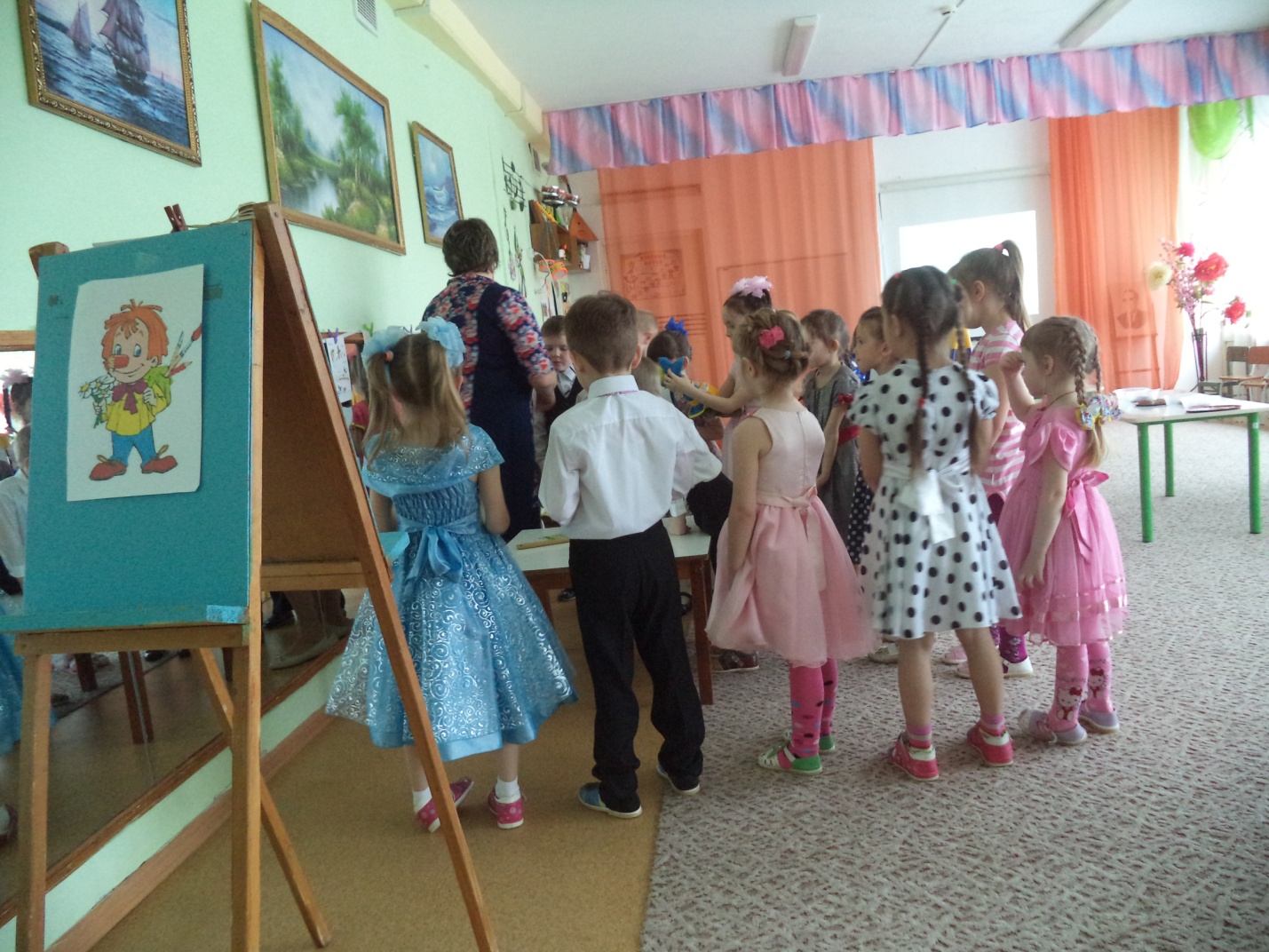 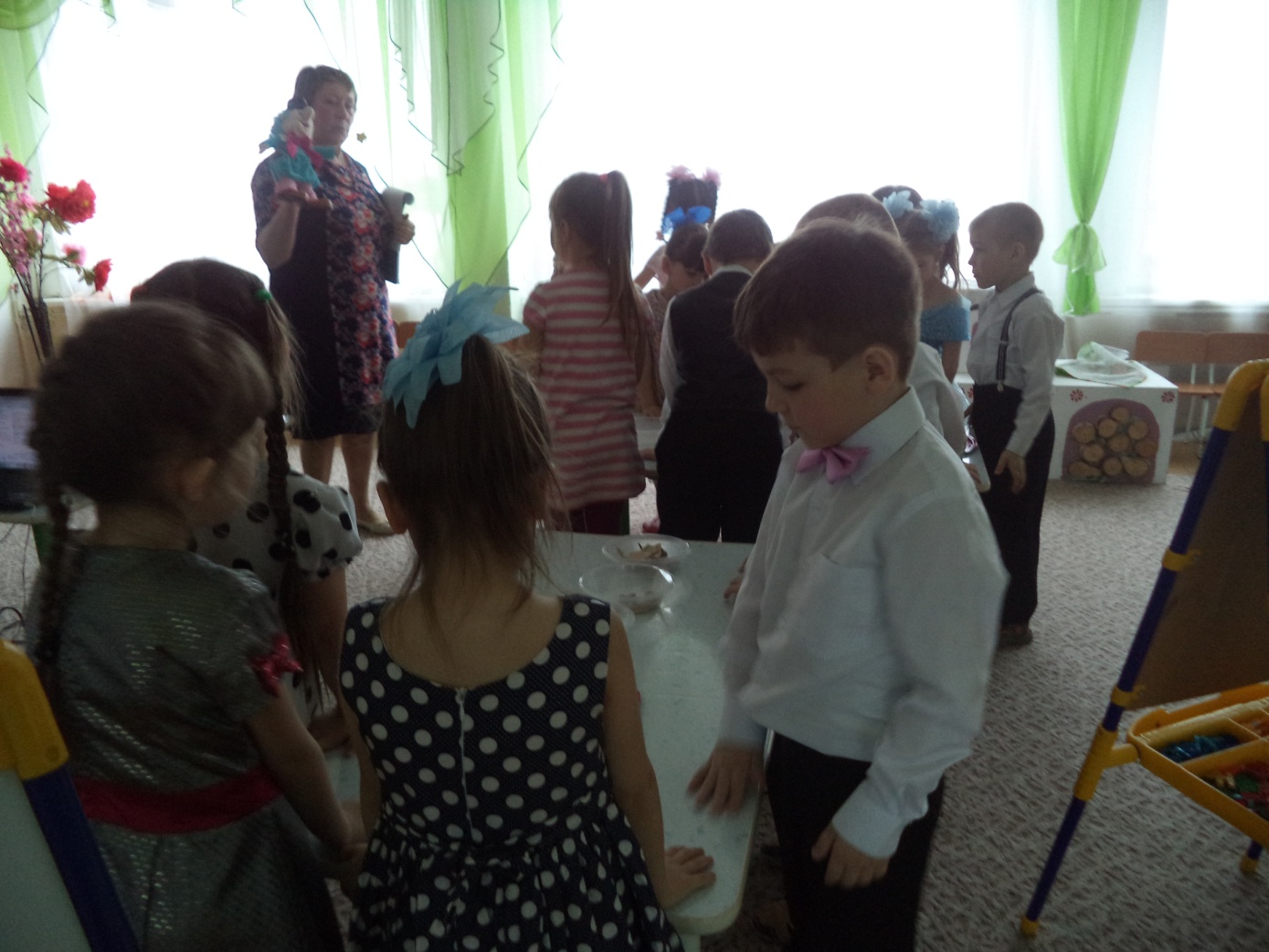 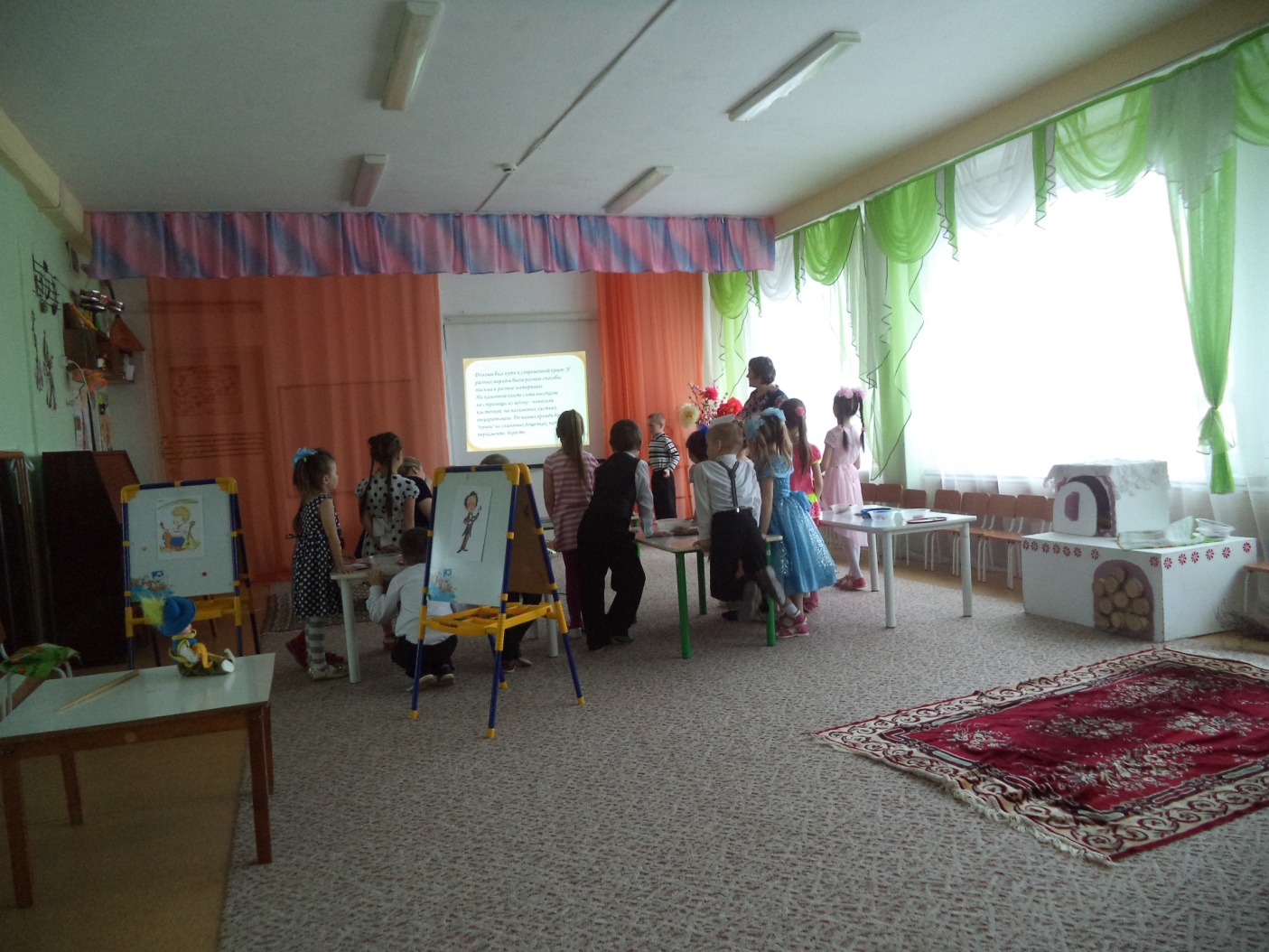 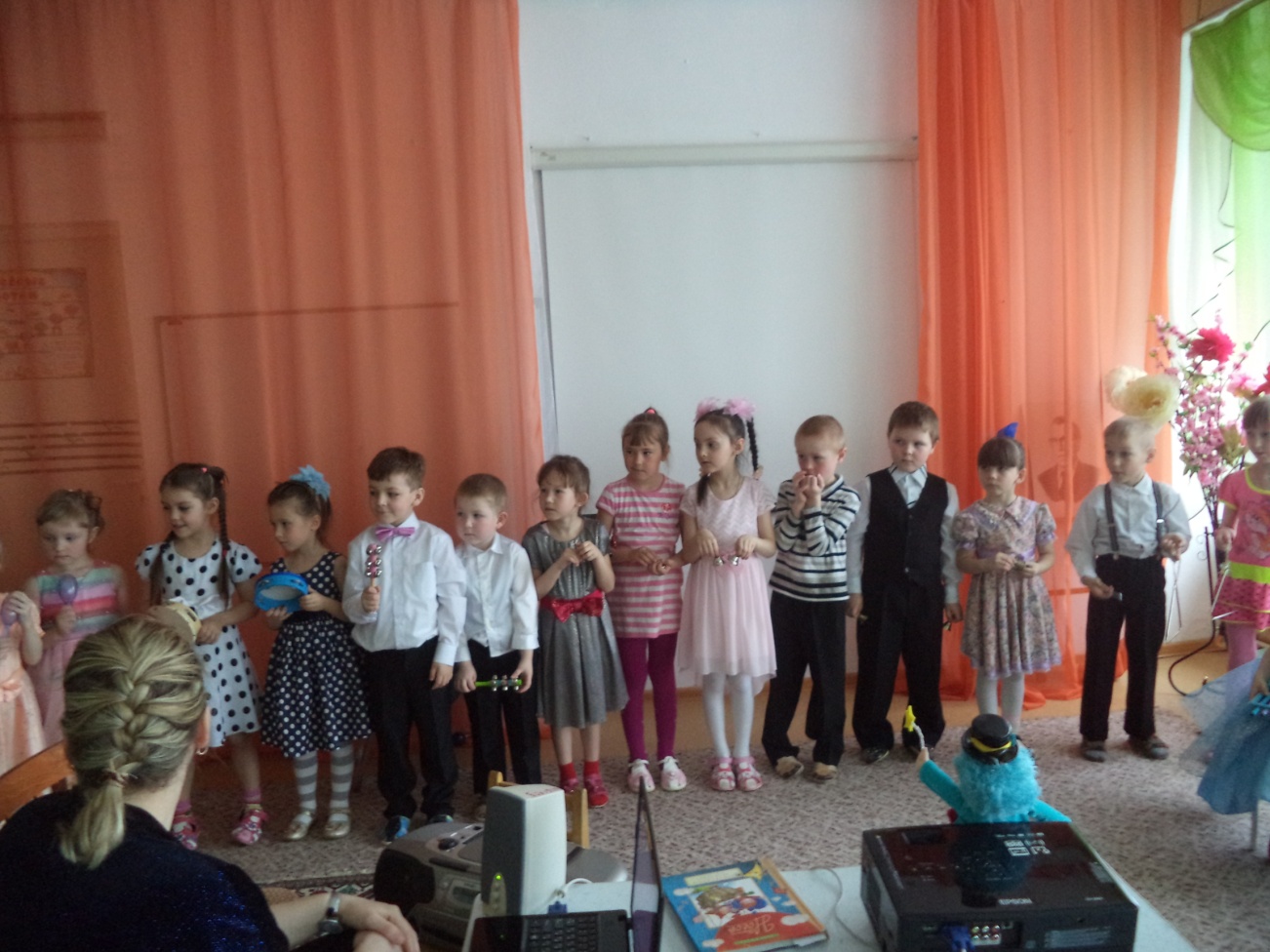 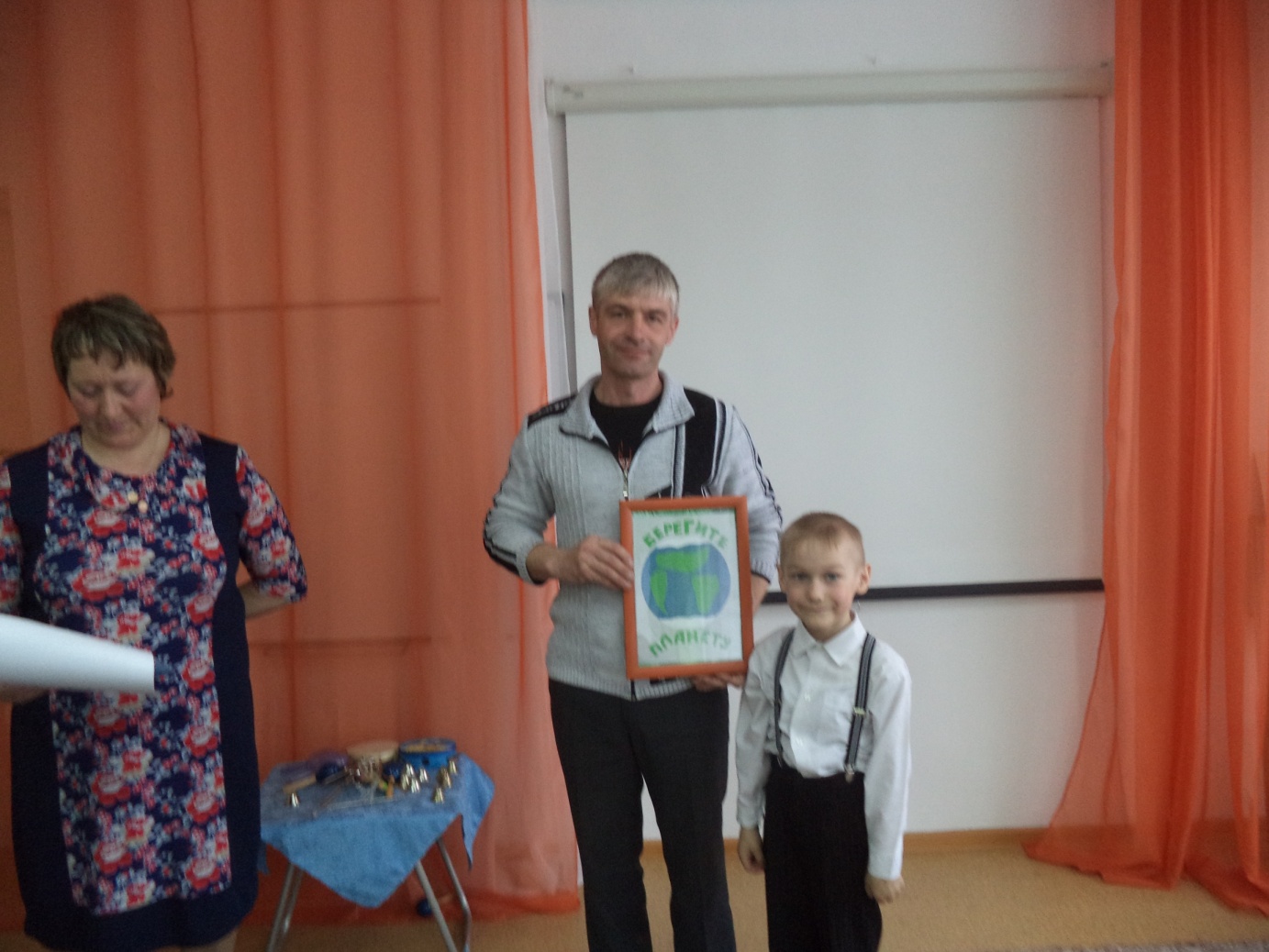 